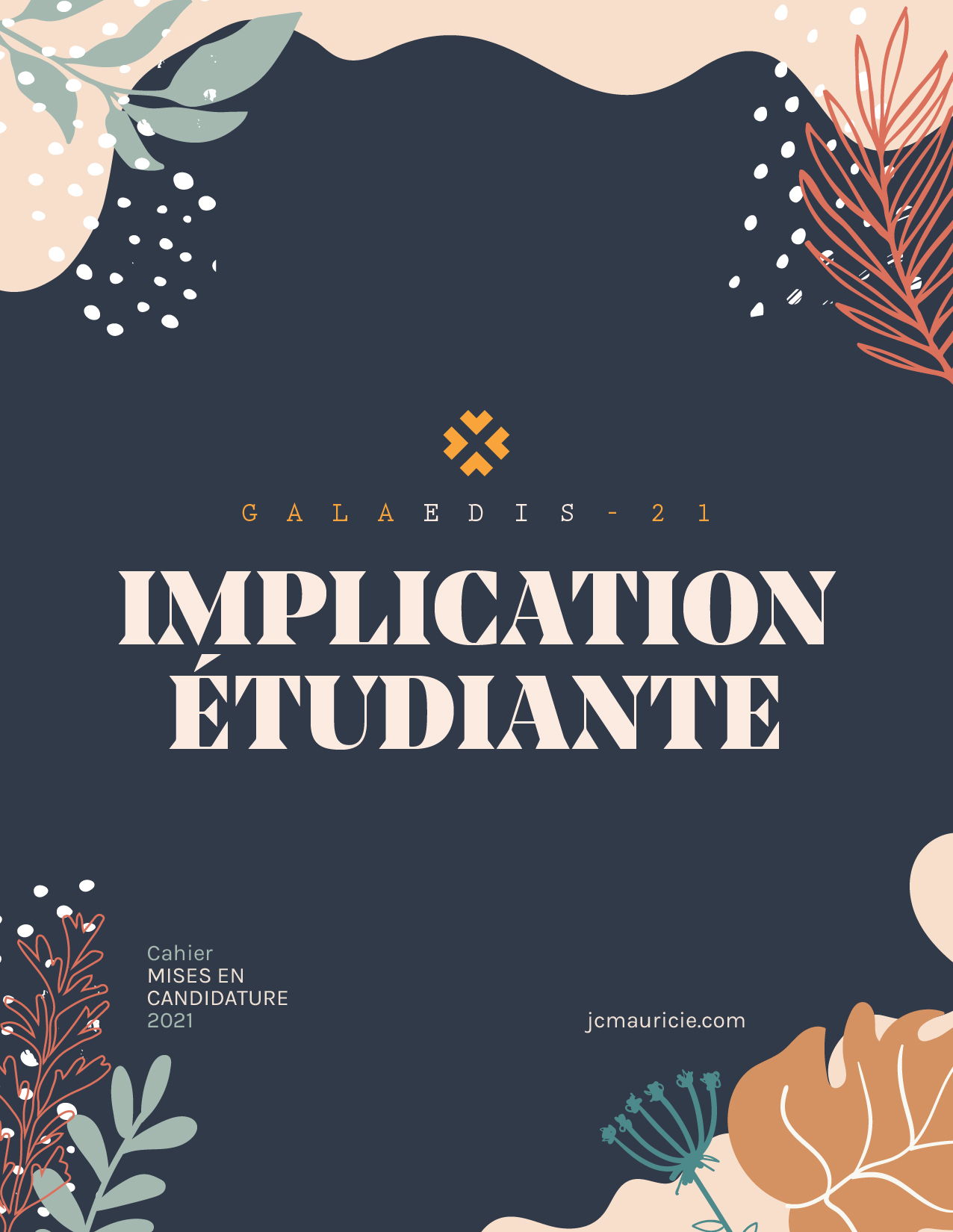 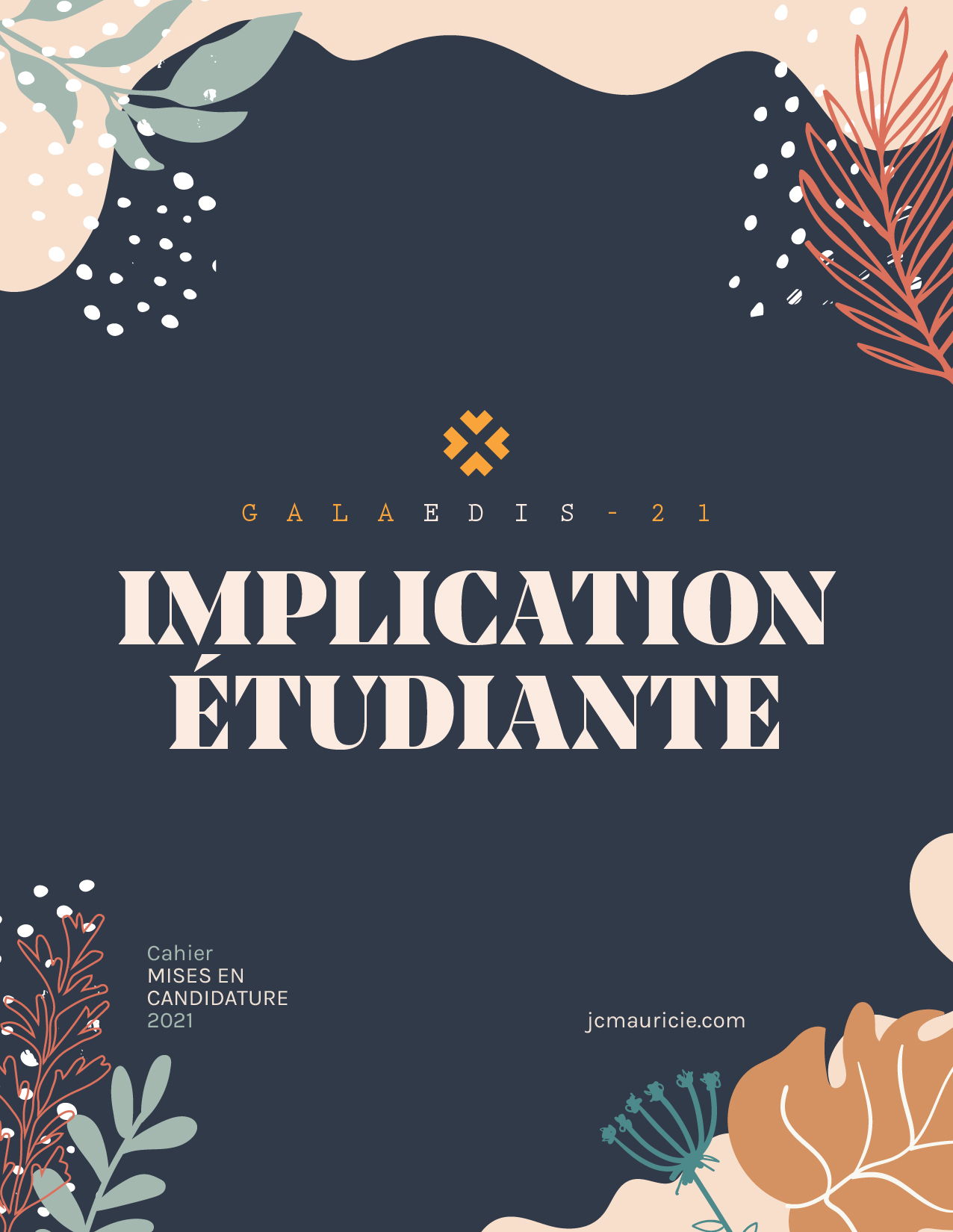 PRÉSENTATIONLe prix Implication étudiante vise à souligner, récompenser et promouvoir l’engagement d’un étudiant dans sa communauté collégiale ou universitaire. Cette personne aura su se distinguer par son engagement social, communautaire ou humanitaire et par son temps et son énergie consacré à un projet malgré le contexte de la pandémie.AIDE-MÉMOIRELe dossier de candidature peut inclure :1- Toutes les réponses demandées aux pages suivantes;2- Des lettres d’appui;3- Toute autre annexe jugée pertinente (revue de presse, photos, vidéos, etc.).ADMISSIBILITÉ*:L’étudiant-e :doit être âgée entre 18 et 40 ans;doit être située sur le territoire de la Mauricie, de Bécancour ou de Nicolet;doit s’être démarquée au sein de sa collectivité par la qualité de son apport et de son engagement.* Les candidats retenus doivent se rendre disponibles pour une entrevue prévue lors de la deuxième semaine de mars 2021 afin de compléter leur candidature auprès des membres du jury.* Ne sont pas admissibles, les lauréats du Gala Edis 2020, ainsi les membres du conseil d’administration de la Jeune Chambre de la Mauricie en poste ou l’ayant été pendant la saison 2020-2021.INFORMATIONS GÉNÉRALESNom et prénom du candidat :Date de naissance :Nom de l’établissement d’enseignement :Adresse de correspondance :Ville :Code postal :Téléphone :Courriel :IMPLICATION DE LA PERSONNE NOMMÉE
Veuillez indiquer pourquoi votre candidature mériterait de faire partie des finalistes de la catégorie Implication étudiante. Pour information, les critères d’évaluation des candidatures seront les suivants :
EngagementRetombées de l’implication sur un organisme, un groupe de personnes, la communauté, etc.PersonnalitéApprentissageAppréciation personnelleVous avez un maximum de 30 lignes pour répondre à la question :Remise du formulaire de mise en candidaturePar courriel : direction@jcmauricie.ca